TUGAS MEREVIEW 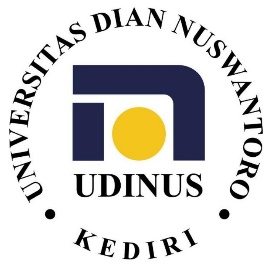 MATERI DASAR PEMASARAN( Pertemuan ke 2 )Buatlah ringkasan Strategi-strategi Pemasaran !Buatlah ringkasan tentang Manajemen Pemasaran Internasional, Perilaku Konsumen, Manajemen Bisnis Eceran, dan Komunikasi Pemasaran. Ketentuan :Tugas PribadiFormat kertas A4Dikumpulkan dalam bentuk PDF, melalui KULINO